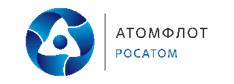 Договор № 213/г. Мурманск                                                                                          «    » _______________ 2021 годаФедеральное государственное унитарное предприятие атомного флота (ФГУП «Атомфлот»), именуемое в дальнейшем «Исполнитель», юридический и почтовый адрес: 183038, Мурманская обл., г.о. город Мурманск, тер. Мурманск-17, д. 1, в лице генерального директора Кашки Мустафы Мамединовича, действующего на основании Устава, с одной стороны, и ________________________________________ (_________________), именуемое  в дальнейшем   «Заказчик», юридический адрес: __________________________  в лице ________________________________, действующего на основании ___________________, с другой стороны, именуемые в дальнейшем «Стороны» (по отдельности – «Сторона»), заключили настоящий договор (далее – Договор) о нижеследующем:1. Предмет договора1.1. Исполнитель, при наличии технической возможности, исходя из коммерческих планов, обязуется оказать комплекс возмездных Услуг по проводке (далее - «Услуги») судов, принадлежащих на праве собственности и (или) находящихся в аренде, и(или) под управлением Заказчика (далее – «Судно» или «Судно Заказчика» в зависимости от контекста) в акватории Северного морского пути (далее по тексту – «СМП») в период с _________ по _______ _____ года (далее – Период оказания услуг), в соответствии с «Правилами плавания в акватории Северного морского пути» (далее по тексту – «Правила») и условиями Договора. 1.2. Услуги включают в себя:1.2.1. информационно-навигационное сопровождение Судна по маршруту в акватории СМП включает в себя пакет следующей информации:•	выбор оптимального маршрута плавания Судна;•	предоставление прогноза метеорологической информации по маршруту Судна;•	предоставление информации о ледовой обстановке по маршруту Судна;•	осуществление контроля за плаванием Судна по выбранному маршруту;•	общие и специальные рекомендации Штаба морских операций Исполнителя (далее по тексту – Штаб) по маршруту Судна. 1.2.2. ледокольная проводка судов в акватории СМП 1.3. Услуги по Договору оказываются на основании письменных заявок Заказчика (п. 2.2 Договора). 1.4. Заказчик обязуется произвести оплату Услуг в соответствии со статьями 4 и 5 Договора.1.5. В период оказания Услуг по Договору Исполнитель, имеет право производить проводку судов третьих лиц, не нарушая при этом условий Договора. 1.6.  Услуги информационно-навигационного сопровождения предоставляются Заказчику исключительно в целях информационно-навигационного сопровождения судов Заказчика, как указано в п. 1.1. настоящего Договора, согласно Заявке, направляемой в порядке, установленном положениями п. 2.2 настоящего Договора.2. Порядок оказания услуг 2.1. Услуги Исполнителя осуществляются через Штаб Исполнителя.2.2. Заказчик не менее чем за 10 (Десять) дней до предполагаемого момента (дня) начала оказания Услуг подает в Штаб на электронный адрес: shmo@rosatomflot.com, commercial@rosatomflot.ru соответствующую заявку (Приложение №3) в виде официального письма на бланке (далее - Заявка). 2.3. Все сведения, указанные в Заявке Заказчика, должны соответствовать документам на Судно, которое будет следовать в акватории СМП (мерительному свидетельству, классификационному свидетельству и прочим). В случае, если сведения, указанные в Заявке, не соответствуют действительности, либо Заявка не предоставлена Исполнителю в соответствии с положениями п. 2.2 Договора, Исполнитель вправе не приступать к оказанию Услуг.2.4. Во всех случаях, касающихся оказания Услуг Судам Заказчика, используется московское время.2.5. Исполнитель осуществляет ледокольную проводку Судна в акватории СМП в соответствии с «Правилами», на основании разрешения ФГБУ «Администрация Северного морского пути» (далее – АСМП). При этом Стороны договорились, что Услуги будут осуществляться исключительно после анализа фактического состояния ледовых, навигационных, гидрологических и метеорологических условий по маршруту плавания указанного Судна, а также на основе фактического графика работы и места нахождения атомных ледоколов в акватории СМП.2.5.1. С учетом фактической ледовой и гидрометеорологической обстановки на
конкретном маршруте, ледового класса и технических характеристик судов Исполнитель 
определяет тип проводки Судна, а при осуществлении ледокольной проводки
также состав, дату и точку формирования каравана.2.6. По получении Заявки на оказание Услуги в акватории СМП Исполнитель направляет в адрес Заказчика подтверждение возможности оказания Услуг с уточнением дат и точки формирования каравана или отказ от оказания Услуг.2.7. Капитан Ледокола не обязан преодолевать силу льдов, превышающую технические возможности (паспортную ледопроходимость) Ледокола.2.8. Заказчик обязан осуществлять плавание своих Судов, принятых под проводку в акватории СМП, в полном соответствии с действующими «Правилами» и по маршруту, рекомендованному Исполнителем (капитаном Ледокола).2.9. Заказчик обеспечивает выполнение капитанами Судов, следующих в акватории СМП, указаний Исполнителя (капитана Ледокола), касающихся корректировки маршрута в связи с изменением ледовой обстановки и возникновением каких-либо обстоятельств, могущих сказаться на безопасности мореплавания или создать угрозу экологической обстановке.2.10. При выходе Судна Заказчика из порта в направлении СМП и до выхода с акватории СМП два раза в сутки на 12.00 и на 24.00 по московскому времени Заказчик (капитан Судна) направляет Исполнителю диспетчерские донесения по форме указанной в п.15 «Рекомендаций по связи в акватории СМП» ФГБУ «АСМП» (http://www.nsra.ru/files/fileslist/133-ru5983-2021-2022.pdf).2.11. Заказчик в соответствии с «Правилами» обеспечивает поддержание капитанами Судов, следующих в акватории СМП, постоянной связи с ледоколами и Исполнителем.2.12. В случае изменения рейсового задания Судну, что приведет к отмене или значимой корректировке заявленного в п. 2.2 Договора маршрута следования Судна, Заказчик обязан незамедлительно сообщить о таком изменении Исполнителю в письменном виде для последующего согласования взаимодействия Сторон.2.13. В случае, если Судно Заказчика в силу изменения фактической ледовой обстановки не может осуществлять самостоятельное плавание по маршруту, Исполнитель организует ледокольную проводку Судна в соответствии с заявкой Заказчика.2.14. В случае технической, механической поломки и/или неисправности оборудования Судна, наличия повреждений корпуса, движителя или винто-рулевого комплекса  в результате чего Судно Заказчика не может самостоятельно продолжать движение, Исполнитель по согласованию с Заказчиком и при технической возможности обеспечивает буксировку аварийного Судна до кромки льда в пределах акватории СМП, которая ограничена с востока линией разграничения морских пространств с Соединенными Штатами Америки и параллелью мыса Дежнева в Беринговом проливе, с запада меридианом мыса Желания до архипелага Новая Земля, восточной береговой линией архипелага Новая Земля и западными границами проливов Маточкин Шар, Карские ворота, Югорский Шар. Направление движения согласовывается с капитаном Ледокола. В случае наличия льдов в указанных точках, Исполнитель по согласованию с Заказчиком и при технической возможности обязуется осуществить дальнейшую буксировку Судна Заказчика до выхода в акваторию, свободную ото льда. Исполнитель не отвечает за ущерб, причиненный при буксировке в ледовых условиях буксируемому Судну либо находящимся на них людям или имуществу, если не будет доказано, что ущерб причинен по его вине. 2.14.1 При посадке Судна Заказчика на грунт, а также авариях, связанных со смещением, утерей груза – Заказчик освобождает Исполнителя от любой ответственности (в т.ч. в связи с предъявлением исков, претензий, требований третьих лиц, чьи права были или могли быть нарушены) и самостоятельно и за свой счет, принимает все необходимые меры для ликвидации опасной ситуации, её последствий, и возникших требований.2.15. Исполнитель не будет иметь никаких требований к Заказчику в случае буксировки Судна в соответствии с п. 2.14 Договора, за исключением требования оплаты стоимости буксировки в соответствии с п. 4.4 Договора и убытков, связанных с компенсацией повреждений Ледокола и/или буксирного оборудования Исполнителя по вине Судна Заказчика. 2.16. Исполнитель (капитан Ледокола) дает рекомендации капитану Судна по координатам с использованием российских морских карт и навигационных пособий. Указания Исполнителя (капитана Ледокола) являются обязательными для исполнения капитанами проводимых Судов. Вся информация об изменениях навигационной обстановки в акватории СМП, а также об изменениях и дополнениях к Правилам объявляется в ПРИП (прибрежное предупреждение), распространяемых в установленном порядке. Капитаны Судов, пренебрегшие информацией, содержащейся в ПРИП, не могут в дальнейшем ссылаться на возникновение непредвиденных им обстоятельств, затрудняющих плавание в связи с ледовой обстановкой, и всю ответственность за возникшие последствия несет Заказчик.2.17. При наличии у Судна Заказчика бульбообразной формы форштевня Исполнитель производит отдельную оценку возможности безопасного оказания Услуги. В случае признания ледокольной проводки не безопасной для Судна Заказчика или Ледокола Исполнителя, Исполнитель имеет право отказаться от выполнения Услуги.2.18. Соответствие Судна к буксировке методом «вплотную» подтверждает Штаб. При необходимости выполнения проводки Судна заказчика методом буксировки вплотную, капитан Ледокола приступает к выполнению ледокольной проводки только после взаимного письменного оформления капитанами Акта приёмки Судна под проводку, в том числе по электронной почте,  включающего детальное описание замеченных и обнаруженных повреждений окраски, элементов и обшивки корпуса проводимого Судна, а также письменного подтверждения, в том числе по электронной почте, капитаном проводимого Судна ответственности за ущерб, причинённый проводимому Судну во время и вследствие проводки через лёд и связанных с этой проводкой манёвров, содержащего ссылку на ст. 231 КТМ РФ.2.19. Заказчик обязан в случае захода Ледокола по указанию Заказчика в порты/портопункты акватории СМП (только при наличии согласования Сторон), возместить понесенные Исполнителем расходы по оплате портовых сборов и услуг, включая, но не ограничиваясь следующим: оплата буксиров, швартовых бригад, причалов, услуг по доставке комиссий КПП, организации прохода и посадки пассажиров на борт Ледокола и других.2.20. Заказчик обязан не разглашать и не передавать любым третьим лицам содержание   результатов Услуг в течении срока действия Договора; не использовать результаты Услуг в целях, не связанных с исполнением обязательств по Договору в течении срока действия Договора; не предоставлять третьим лицам никаким способом права на использование результатов Услуг, выполненных в рамках договора.3. Обязательные документы, карты, пособия3.1. До начала оказания Услуг, Заказчик обязуется обеспечить наличие на борту Судна следующих документов: 3.1.1. разрешение АСМП на плавание Судна в акватории СМП в соответствии с «Правилами»;3.1.2. копий документов, удостоверяющих наличие установленного законодательством РФ страхования или иного финансового обеспечения гражданской ответственности за ущерб от загрязнения либо другой причиненный Судном ущерб морской среде и северному побережью РФ в соответствии с требованиями «Правил»;3.1.3. российских морских карт и навигационных пособий, откорректированных по извещениям мореплавателям управления навигации и океанографии Министерства обороны РФ на момент (день) выхода Судна в плавание;3.2. Срок действия перечисленных в п. 3.1. Договора документов должен превышать время нахождения Судна (Судов) в акватории СМП.4. Стоимость услуг Исполнителя4.1.  Стоимость Услуг информационно-навигационного сопровождения Судна по маршруту в акватории СМП определяется в соответствии с тарифами, установленными Приказом Исполнителя от 24.03.2021 № 213/191-од (Приложение № 2 к Договору).4.2. Услуги по ледокольной проводке, оказанные для каждого Судна Заказчика, оплачиваются в соответствии с «Тарифами на ледокольную проводку судов, оказываемую ФГУП «Атомфлот» в акватории Северного морского пути», утвержденными Приказом ФСТ РФ от 04.03.14 №45-т/1 и №46-т/2 (далее – Тарифы). НДС по ставке, предусмотренной законодательством Российской Федерации, действующей на дату оказания услуг начисляется дополнительно.4.3. В случае изменения Тарифов в период действия Договора, Исполнитель письменно (в том числе, по электронной почте) направляет в адрес Заказчика соответствующее уведомление с указанием в нем новых Тарифов. Стороны согласовали, что при реализации условий Договора, вышеуказанное уведомление Исполнителя является обязательным к исполнению Сторонами с момента (дня) вступления в силу новых Тарифов (ставок) при соблюдении следующего порядка:- в случае вступления в силу новых Тарифов до момента (дня) начала оказания Услуг, Заказчик производит оплату Услуг по новым Тарифам;- в случае вступления в силу новых Тарифов после момента (дня) начала оказания Услуг, Заказчик производит оплату Услуг по Тарифам, действующим на момент (день) начала оказания Услуг.4.4. Часовая стоимость работы одного Ледокола по осуществлению буксировки аварийного Судна Заказчика (пп. 2.15., 2.16 Договора) составляет 283 042 рубля в час. НДС в размере 20% начисляется дополнительно. Общая стоимость буксировки аварийного Судна определяется как произведение часовой стоимости работы Ледокола (Ледоколов) и фактического времени оказания Услуг Ледокола (Ледоколов), с момента начала операции и до момента окончания операции. Неполный час учитывается с округлением до целого часа (до 30 минут - в сторону уменьшения; от 30 минут включительно - в сторону увеличения).4.4.1. Расходы и время, затраченные для мобилизации и демобилизации Ледокола (Ледоколов) при обеспечении буксировки аварийного Судна оплачивает Заказчик в соответствии с п.4.4 Договора.5. Порядок расчетов5.1. В течение 5 (Пяти) календарных дней после завершения ледокольной проводки каждого Судна Заказчика Исполнитель оформляет счет, счет-фактуру и акт оказанных услуг в двух экземплярах.5.2. Исполнитель направляет счета, счета-фактуры и акты оказанных Услуг по адресам электронной почты Заказчика: _____________.Оригиналы этих документов по адресу, указанному в статье 12 Договора, будут отправляться после получения подписанного со стороны Заказчика акта в соответствии с п. 5.5. Договора. 5.3. Расчеты по Договору за оказанные услуги должны быть произведены Заказчиком в течение 5 (Пяти) рабочих дней с момента (дня) получения счетов, актов оказанных Услуг и счетов-фактур Исполнителя по адресу электронной почты Заказчика __________________ в размере 100 (ста) процентов суммы, указанной в счете. Если Исполнитель является субъектом малого и среднего предпринимательства, то оплата производится в течение 15 рабочих дней с предоставления документов, указанных в настоящем пункте.5.4. В случае, если в период оказания Услуг Заказчик воспользовался полным комплексом Услуг, на момент (день) окончания Услуг при оформлении платежных документов (счет, счет-фактура, акт оказанных услуг) указывается раздельно стоимость информационно-навигационного сопровождения Судна по маршруту в акватории СМП и стоимость ледокольной проводки.     5.5. Заказчик в течение 3-х рабочих дней с момента (дня) получения копии акта оказанных услуг по факсу или электронной почте подписывает его и направляет копию на адрес эл.почты Исполнителя (general@rosatomflot.ru, commercial@rosatomflot.ru). В случае наличия замечаний к акту оказанных Услуг Заказчик направляет мотивированные возражения на акт оказанных Услуг на адрес электронной почты Исполнителя (general@rosatomflot.ru, commercial@rosatomflot.ru).Исполнитель в течение 2 (двух) рабочих дней с момента (дня) получения мотивированных возражений на акт оказанных Услуг рассматривает их и направляет на адрес электронной почты Заказчика ответ о согласии с замечаниями Заказчика с приложением откорректированных документов счетов, счетов-фактур, акта оказанных Услуг или письменный отказ от пересмотра/изменения акта оказанных Услуг с обоснованием причин отказа. В случае если в течение 3 (трех) рабочих дней Заказчиком не предоставлены мотивированные замечания к оказанным услугам, акт считается подписанным Сторонами, а услуги оказанными и принятыми Заказчиком в полном объеме и подлежащими оплате.5.6. Выполнением Заказчиком своих обязательств по оплате Услуг информационно-навигационного сопровождения/ Услуг по проводке Судна (Судов) в акватории СМП считается момент (день) поступления соответствующей суммы на расчетный счет Исполнителя, реквизиты которого указаны в статье 12 Договора. Копии платежных поручений с отметкой банка об исполнении Заказчик направляет на адреса электронной почты (commercial@rosatomflot.ru, anvmakarov@rosatomflot.ru, NASchebarova@rosatomflot.ru).5.7. Стороны обязаны ежеквартально, а также по окончании действия Договора, после проведения всех взаимных расчетов и платежей, произвести сверку взаимных расчетов по обязательствам, возникшим из исполняемого Договора. 5.8. Исполнитель обязан представлять подписанные акты сверки взаимных расчетов (далее – акт сверки), составленные на последний день прошедшего квартала и на последний день после проведения всех взаимных расчетов и платежей по окончании действия Договора в соответствии с Приложением №4 к Договору в 2 (двух) экземплярах.  5.9. Заказчик в течение 5 (Пяти) рабочих дней с момента (дня) получения акта сверки подписывает акт сверки и возвращает один экземпляр Исполнителю либо, при наличии разногласий, направляет в адрес Исполнителя подписанный протокол разногласий.  5.10. Валютой для установления цены Договора и расчетов с Исполнителем является Российский рубль.6. Ответственность6.1. Заказчик несет ответственность за возможный простой своего Судна и связанные с этим убытки Исполнителя и третьих лиц из-за невыполнения или ненадлежащего выполнения Заказчиком условий Договора, «Правил» и положений гражданского законодательства РФ.6.2. Уклонение Судна от назначенной Исполнителем корректировки маршрута следования Судна в акватории СМП (пп. 2.2., п. 2.8. Договора) рассматривается как нарушение требований «Правил». Все расходы, связанные с таким уклонением, несет Заказчик, а его капитан принимает на себя всю ответственность за возможные последствия своих действий и не может рассчитывать на своевременную ледокольную и другую помощь.6.3. Исполнитель не несет ответственности при наличии обстоятельств, перечисленных в статье 8 Договора, а также в случае невозможности привлечения Ледокола (федеральной собственности) для выполнения условий Договора по независящим от Исполнителя причинам (распорядительный акт компетентного государственного органа в том числе, государственного органа, осуществляющего полномочия собственника ледокольного флота; привлечение Ледокола для спасательных операций) о чем письменно извещается Заказчик. 6.4. Заказчик несет ответственность за расходы, связанные с выводом Судна из труднопроходимых льдов, если решение о входе в труднопроходимый лед, препятствующий свободному выбору курсов, было принято самостоятельно капитаном Судна Заказчика.6.5. Капитан Ледокола и (или) Исполнитель не несут имущественной ответственности за повреждения и другие убытки (в т.ч. за ущерб от загрязнения морской среды и северного побережья РФ), которые могут быть причинены проводимому Судну Заказчика во время и вследствие проводки через лед и связанных с этой проводкой маневров, если Заказчиком в судебном порядке не будет доказано, что ущерб произошел по вине капитана Ледокола или Исполнителя.6.6. Непосредственное управление движением и маневрированием Судном Заказчика в любых условиях осуществляет капитан этого Судна. Плавание за Ледоколом не освобождает капитана Судна от контроля за навигационной безопасностью своего Судна. Если капитан Судна Заказчика, находящегося под проводкой Ледокола, своими неправильными действиями причинит ущерб Ледоколу или другому Судну, то ответственность за это возлагается на виновного в соответствии с расследованием, проведенным в установленном порядке.6.7. В период действия Договора Заказчик обязан письменно уведомить о передаче из оперативного управления Судна (Судов), заявленных для использования на СМП на момент (день) подписания Договора, или о принятии в свое оперативное управление Судна (Судов), не заявленных на момент подписания Договора, в течение 2 (двух) рабочих дней со дня такого приема или передачи. В случае неисполнения указанного условия, обязательства по оплате Услуг по проводке Судна (Судов) лежат на Заказчике. 6.8.  В случае установления нарушения Заказчиком требований п. 1.6; п. 2.20 настоящего Договора вместе либо по раздельности в любой из их частей, Заказчик оплачивает Исполнителю штраф в десятикратном размере от стоимости Услуг по каждому установленному случаю такого нарушения.7. Обеспечение выполнения обязательств7.1. За невыполнение или ненадлежащее выполнение обязательств по настоящему Договору Исполнитель и Заказчик несут ответственность в соответствии с действующим Российским законодательством. Сторона, нарушившая Договор, обязана возместить другой Стороне причиненные таким нарушением убытки.7.2. За нарушение Заказчиком условий Договора в части соблюдения сроков платежей Исполнитель вправе взыскать с Заказчика неустойку в размере 0,1 (ноль целых одна десятая) процента от неуплаченной в срок суммы за каждый день просрочки платежа.  7.3. В случае невыполнения Заказчиком обязательств по оплате причитающихся Исполнителю сумм в соответствии с условиями Договора, а также иных существенных нарушений, Исполнитель имеет право в одностороннем порядке по своему усмотрению не приступать к выполнению проводки Судна (Судов) Заказчика либо приостанавливать (прекращать) выполнение проводки Судна (Судов).7.4. В случае отказа Заказчика от ледокольной проводки при наличии Заявки, Заказчик оплачивает Исполнителю фактически понесенные расходы на мобилизацию (отвлечение) атомного Ледокола.  Расчет затрат производится на основании фактических затрат, связанных с мобилизацией (отвлечением) конкретного атомного Ледокола Исполнителя, находящегося в ближайшем расположении от указанного в Заявке Заказчика места (точки) приема Судна под проводку, с учетом продолжительности перехода Ледокола из точки расположения к точке приема Судна под проводку, указанной в Заявке Заказчика. Продолжительность перехода (отвлечения, мобилизации) определяется по судовому журналу Ледокола.8. Исключения (форс-мажор)8.1. Стороны освобождаются от ответственности за полное или частичное неисполнение своих обязательств по Договору, если их неисполнение или частичное неисполнение явилось следствием обстоятельств непреодолимой силы.8.2. Под обстоятельствами непреодолимой силы понимают такие обстоятельства, которые возникли после заключения Договора в результате непредвиденных и непредотвратимых событий, неподвластных Сторонам, включая, но не ограничиваясь: аномальный ход процессов формирования погодных и ледовых условий плавания, пожар, наводнение, землетрясение, другие стихийные бедствия, запрещение властей, террористический акт, экономические и политические санкции, введённые в отношении Российской Федерации и(или) её резидентов, при условии, что эти обстоятельства оказывают воздействие на выполнение обязательств по Договору и подтверждены соответствующими уполномоченными органами, вступившими в силу нормативными актами органов власти.8.3. Сторона, исполнению обязательств которой препятствует обстоятельство непреодолимой силы, обязана в течении 5 (Пяти) рабочих дней письменно информировать другую Сторону о случившемся и его причинах. Возникновение, длительность и(или) прекращение действия обстоятельства непреодолимой силы должно подтверждаться сертификатом (свидетельством), выданным компетентным органом государственной власти или Торгово-промышленной палатой Российской Федерации или субъекта Российской Федерации. Сторона, не уведомившая вторую Сторону о возникновении обстоятельства непреодолимой силы в установленный срок, лишается права ссылаться на такое обстоятельство в дальнейшем.8.4. Если по прекращении действия обстоятельства непреодолимой силы, по мнению Сторон, исполнение Договора может быть продолжено в порядке, действовавшем до возникновения обстоятельств непреодолимой силы, то срок исполнения обязательств по Договору продлевается соразмерно времени, которое необходимо для учета действия этих обстоятельств и их последствий.8.5. В случае если обстоятельства непреодолимой силы действуют непрерывно в течении 3 (Трех) месяцев, любая из Сторон вправе потребовать расторжения Договора.9. Срок действия договора9.1. Договор вступает в силу с момента его согласования как крупной сделки Государственной корпорацией по атомной энергии «Росатом» (в случае необходимости такого согласования), подписания его Сторонами и распространяет своё действие на правоотношения Сторон, возникшие с момента (дня) начала оказания услуг и действует по ___________, а в части взаимных расчетов и платежей – до полного их окончания.10. Противодействие коррупции10.1. При исполнении настоящего Договора Стороны соблюдают и будут соблюдать в дальнейшем все применимые законы и нормативные акты, включая любые законы о противодействии взяточничеству и коррупции.Стороны и любые их должностные лица, работники, акционеры, представители, агенты, или любые лица, действующие от имени или в интересах, или по просьбе какой-либо из Сторон в связи с настоящим Договором, не будут прямо или косвенно, в рамках деловых отношений в сфере предпринимательской деятельности или в рамках деловых отношений с государственным сектором, предлагать, вручать или осуществлять, а также соглашаться на предложение, вручение или осуществление (самостоятельно или в согласии с другими лицами) какого-либо платежа, подарка или иной привилегии с целью исполнения (воздержания от исполнения) каких-либо условий настоящего Договора, если указанные действия нарушают применимые законы или нормативные акты о противодействии взяточничеству и коррупции.11.  Раскрытие информации о Заказчике, урегулирование споров, другие условия11.1. Заказчик гарантирует, что сведения в отношении всей цепочки собственников и руководителей, включая бенефициаров (в том числе конечных) Заказчика, направленные с адреса электронной почты Заказчика: ______________ на адрес электронной почты Исполнителя general@rosatomflot.ru, (далее – Сведения) являются полными, точными и достоверными. При изменении Сведений Заказчик обязан не позднее 5 (Пяти) дней с момента таких изменений направить Исполнителю соответствующее письменное уведомление с приложением копий подтверждающих документов, заверенных нотариусом или уполномоченным должностным лицом Заказчика. Заказчик настоящим выдает свое согласие и подтверждает получение им всех требуемых в соответствии с законодательством РФ (в том числе, о коммерческой тайне и о персональных данных) согласий всех упомянутых в Сведениях, заинтересованных или причастных к Сведениям лиц на обработку предоставленных Сведений Исполнителю, а также на раскрытие Исполнителем Сведений, полностью или частично, компетентным органам государственной власти (в том числе, ФНС РФ, Минэнерго России, Росфинмониторингу, Правительству РФ) и последующую обработку Сведений такими органами (далее – Раскрытие). Заказчик освобождает Исполнителя от любой ответственности в связи с Раскрытием, в том числе возмещает Исполнителю документально подтвержденные убытки, понесенные в связи с предъявлением Исполнителю претензий, исков и требований любыми третьими лицами, чьи права были или могли быть нарушены таким Раскрытием. Заказчик и Исполнитель подтверждают, что условия настоящего Договора о предоставлении Сведений и о поддержании их актуальными признаны ими существенными условиями настоящего Договора в соответствии со статьей 432 ГК РФ. Если специальной нормой части второй ГК РФ не установлено иное, отказ от предоставления, несвоевременное и (или) недостоверное и (или) неполное представление Сведений (в том числе, уведомлений об изменениях с подтверждающими документами) является основанием для одностороннего отказа Исполнителя от исполнения Договора и предъявления Исполнителем Заказчику требования о возмещении документально подтвержденных убытков в форме реального ущерба, причиненных прекращением Договора. Договор считается расторгнутым с момента (дня) получения Заказчиком соответствующего письменного уведомления Исполнителя, если более поздняя дата не будет установлена в уведомлении.11.2. Каждая Сторона гарантирует другой Стороне, что заключение и (или) исполнение не противоречит прямо или косвенно всем применимым законам, постановлениям, указам, прочим нормативным актам, актам органов государственной власти и (или) местного самоуправления, локальным нормативным актам Стороны, судебным решениям;стороной получены все и любые разрешения, одобрения и согласования, необходимые ей для заключения и (или) исполнения Договора (в том числе в соответствии с действующим законодательством Российской Федерации или учредительными документами Стороны, включая одобрение сделки с заинтересованностью, одобрение крупной сделки.11.2.1. Заказчик настоящим гарантирует, что он не контролируется лицами, включенными в перечень лиц, указанный в постановлении Правительства Российской Федерации от 01.11.2018 № 1300 «О мерах по реализации Указа Президента Российской Федерации от 22.10.2018 № 592», а также что ни он сам, ни лицо, подписавшее настоящий Договор, не включены в перечни лиц, в отношении которых применяются специальные экономические меры в соответствии с указанным постановлением Правительства Российской Федерации или в соответствии с любыми иными актами Президента Российской Федерации или Правительства Российской Федерации. В случае включения Заказчика, его единоличных исполнительных органов, иных лиц, действующих от его имени, или лиц, которые его контролируют, в перечни лиц, в отношении которых применяются специальные экономические меры в соответствии с какими-либо актами Президента Российской Федерации или Правительства Российской Федерации, Заказчик незамедлительно информирует об этом Исполнителя. Исполнитель и Заказчик подтверждают, что условия настоящего подпункта признаны ими существенными условиями настоящего Договора в соответствии со статьей 432 Гражданского кодекса Российской Федерации.Если специальной нормой части второй Гражданского кодекса Российской Федерации не установлено иное, не предоставление Заказчиком указанной в настоящем подпункте информации, а равно получение Исполнителем соответствующей информации о включении Заказчика, а также иных лиц, указанных в настоящем подпункте, в указанные перечни лиц любым иным способом, является основанием для одностороннего внесудебного отказа Исполнителя от исполнения Договора. Договор считается расторгнутым с даты получения Заказчиком соответствующего письменного уведомления Исполнителя, если более поздняя дата не будет установлена в уведомлении.Факт включения Заказчика, а также иных лиц, указанных в настоящем подпункте, в перечни лиц, в отношении которых применяются специальные экономические меры в соответствии с какими-либо актами Президента или Правительства Российской Федерации, не является обстоятельством непреодолимой силы для Заказчика.11.3. Все разногласия и спорные вопросы, возникшие при исполнении Договора, Стороны решают путем переговоров или путем переписки с направлением претензий в письменном виде. Обращение Стороны в суд допускается только после предварительного направления претензии (второй) другой Стороне и получения ответа (или пропуска срока, установленного на ответ) этой Стороны. Заинтересованная Сторона направляет другой Стороне письменную претензию, подписанную уполномоченным лицом. Претензия направляется адресату заказным письмом с уведомлением о вручении посредством почтовой связи либо с использованием иных средств связи, обеспечивающих фиксированное отправление, либо вручается под расписку.К претензии должны быть приложены документы, обосновывающие предъявленные заинтересованной Стороной требования (в случае их отсутствия у другой Стороны). Указанные документы представляются в форме копий, заверенных печатью Стороны. Сторона, которой направлена претензия, обязана рассмотреть полученную претензию и в письменной форме уведомить заинтересованную Сторону о результатах её рассмотрения в течение 20 (Двадцати) рабочих дней со дня получения претензии с приложением обосновывающих документов. Ответ на претензию направляется адресату заказным письмом с уведомлением о вручении посредством почтовой связи либо с использованием иных средств связи, обеспечивающих фиксирование отправления, либо вручается под расписку.Все споры, разногласия или требования, возникающие из настоящего Договора или в связи с ним, в том числе касающиеся его исполнения, нарушения, прекращения или недействительности, подлежат разрешению в Арбитражном суде Мурманской области.11.4. Стороны договорились, что все документы, направляемые друг другу по факсу или посредством электронной почты и подписанные уполномоченными лицами Исполнителя и Заказчика, имеют юридическую силу.За исключением лиц, имеющих право действовать от имени юридического лица без доверенности (по данным выписки из Единого Государственного реестра юридических лиц), полномочия лиц, подписывающих документацию в рамках настоящего Договора, подтверждаются надлежаще оформленной доверенностью выдаваемой организацией Заказчика или Исполнителя без права передоверия. Стороны согласовали, что в случае, если документация подписывается не уполномоченным лицом, данное обстоятельство является основанием для отказа в принятии ее противоположной Стороной.11.5. В случае изменения платежных реквизитов, адресов, других организационно-правовых изменениях стороны незамедлительно уведомляют друг друга об этом путем направления письма за подписью руководителя организации Исполнителя или Заказчика, содержащего полные и точные сведения о новых адресах, платежных реквизитах и иных организационно-правовых изменениях. Все иные изменения и дополнения к Договору, за исключением первого абзаца настоящего пункта, вносятся в Договор после согласования их Сторонами и оформления в письменном виде, за исключением случаев, прямо предусмотренных Договором или законодательством Российской Федерации.11.6. Договор составлен на русском языке в двух оригиналах, имеющих одинаковую юридическую силу и подписанных уполномоченными лицами Сторон. Один оригинал Договора для Исполнителя, другой для Заказчика. 11.7. Неотъемлемой частью настоящего Договора является: 11.7.1. Перечень пакетной информации для информационно-навигационного сопровождения Судна по маршруту (Приложение № 1);11.7.2. Тарифы на оказание Услуг по информационно-навигационному сопровождению Судна по маршруту в акватории Северного морского пути (Приложение № 2);11.7.3. Форма Заявки на оказание услуг (Приложение №3);11.7.4. Акт сверки взаимных расчетов (Приложение №4).12. Адреса, банковские реквизиты и подписи уполномоченных лиц Сторон:Приложение №1к Договору №_______от  ________________ПЕРЕЧЕНЬпакетной информации для информационно-навигационного сопровождения Судна по маршруту Приложение №2к Договору №_______от  ________________Тарифы на оказание Услуг по информационно-навигационному сопровождению Судна по маршруту в акватории Северного морского пути  * Оплата производится за указанный период, независимо от фактического времени оказания Услуг.  ** При оказании Услуг менее 1-х суток, оплата производится из расчета 1 сутки.Период оказания Услуг по информационно-навигационному сопровождению Судна по маршруту в акватории СМП исчисляется:- С момента входа Судна Заказчика в акваторию СМП до момента прихода в порт погрузки/выгрузки акватории СМП;- С момента выхода Судна Заказчика из порта погрузки/выгрузки акватории СМП до момента выхода из акватории СМП.В случае сквозного транзита движения Судна Заказчика в акватории СМП период оказания Услуг исчисляется с момента входа в акваторию СМП до момента выхода из акватории СМП.ФОРМА                                                                                                                Приложение №3                                                                    к Договору № _________                                               от___________Заявка на оказание услуг по информационно-навигационному сопровождению Судна и/или на оказание услуг по ледокольной проводке (выбрать необходимое) Судна. В соответствии с Договором №_____ от ________ настоящим прошу оказать возмездные услуги по информационно-навигационному сопровождению Судна и/или оказать возмездные услуги по ледокольной проводке Судна (выбрать необходимое) в акватории Северного морского пути (далее-СМП): К заявке прилагаются копии следующих судовых документов:1.Копия мерительного свидетельства;2.Копия классификационного свидетельства;3.Копия сертификата о страховании или иного финансового обеспечения гражданской ответственности за ущерб;4.Копия разрешения АСМП.Подпись Заказчика                     Печать*под маршрутом следования в акватории СМП понимается движение Судна:- От границы входа в акваторию СМП до порта/места/пункта работ в акватории СМП;- От порта/места/пункта работ в акватории СМП до пересечения границы акватории СМП или до следующего порта/места/пункта работ в акватории СМП;- от границы входа в акваторию СМП до границы выхода из акватории СМП, в случае транзитного движения.Приложение №4к Договору №_______от  ________________ФОРМА АКТА СВЕРКИ ВЗАИМОРАСЧЕТОВАКТ СВЕРКИ ВЗАИМОРАСЧЕТОВ №_______Между _____________ ФГУП «Атомфлот»_________ и _______________________________,          (наименование и реквизиты Стороны 1)                (наименование и реквизиты Стороны 2)далее совместно именуемые «Стороны», составили настоящий акт сверки взаимных расчетов о нижеследующем.Сторонами проверено состояние взаиморасчетов по состоянию на «__» _____ 20__ г. По результатам сверки установлено:-----------------------------------------------------------------------------------КОНЕЦ ФОРМЫ--------------------------------------------------------------------------ПОДПИСИ СТОРОН О СОГЛАСОВАНИИ ФОРМЫ АКТА СВЕРКИ РАСЧЕТОВ«Заказчик»:          «Исполнитель»:«Исполнитель»:ФГУП «Атомфлот»Юридический и почтовый адрес: 183038, Мурманская обл., г.о. город Мурманск, тер. Мурманск-17, д.1ИНН 519 211 0268, КПП 519001001ОГРН  1025100864117, ОКВЭД  52.22.18 Эл. почта: general@rosatomflot.ruШтаб морских операций:Тел.: (8152) 553-041 / 553-311E-mail: shmo@rosatomflot.com Коммерческий отдел:Тел.:(8152)553-042/241/242E-mail: commercial@rosatomflot.ru, anvmakarov@rosatomflot.ru, NASchebarova@rosatomflot.ruРасчетный счет №:405 02 810 5 0000 0002 998Банк: Ф-Л Банка ГПБ (АО) «Северо-Западный»Корр. счет: 301 01 810 2 0000 0000 827БИК 044 030 827ФГУП «Атомфлот»Юридический и почтовый адрес: 183038, Мурманская обл., г.о. город Мурманск, тер. Мурманск-17, д.1ИНН 519 211 0268, КПП 519001001ОГРН  1025100864117, ОКВЭД  52.22.18 Эл. почта: general@rosatomflot.ruШтаб морских операций:Тел.: (8152) 553-041 / 553-311E-mail: shmo@rosatomflot.com Коммерческий отдел:Тел.:(8152)553-042/241/242E-mail: commercial@rosatomflot.ru, anvmakarov@rosatomflot.ru, NASchebarova@rosatomflot.ruРасчетный счет №:405 02 810 5 0000 0002 998Банк: Ф-Л Банка ГПБ (АО) «Северо-Западный»Корр. счет: 301 01 810 2 0000 0000 827БИК 044 030 827От имени Заказчика:м.п._________________________________От имени Заказчика:м.п._________________________________От имени Заказчика:м.п._________________________________От имени Исполнителя:м.п._____________________________М.М. Кашка  Генеральный директорФГУП «Атомфлот»№п/пВид информацииКоличество за весь периодСрок подачи Заявки на получение информации1.3-х суточный прогноз погоды (направление и сила ветра в м/с, температура С0) по маршруту следования Судна до 09:00 UTC (12:00 МСК) ежедневноСо дня предоставления Услуги2.3-х суточный прогноз распределения или возраст льда по маршруту следования не более 2 прогнозовНе менее чем за трое суток до даты получения информации3.3-х суточный прогноз дрейфа льда по маршруту следования (в период с 1 февраля по 31 мая и с 1 октября по 31 декабря). не более 2 прогнозовНе менее чем за трое суток до даты получения информации4.Предоставление обработанных и географически привязанных снимков ИСЗ в режиме свободного доступа, в формате geoTIFF или в формате PDF(JPEG) по маршруту следования Суднане более 3 снимков5Выдача рекомендаций по маршруту следования Судна  постоянно От имени Заказчика:м.п._________________________________От имени Исполнителя:м.п._____________________________М.М. Кашка  Генеральный директорФГУП «Атомфлот»Продолжительность периода оказания УслугСтоимость Услуг 
(без НДС), руб.НДС (20%), руб.Итого стоимость Услуг 
(с учетом НДС), руб.С момента начала оказания Услуг по 5-е сутки (включительно)*367 919,5073 583,90441 503,40Сутки** (начиная с 6-х суток)73 583,9014 716,7888 300,68От имени Заказчика:м.п.________________________________От имени Исполнителя:м.п._____________________________М.М. Кашка       Генеральный директорФГУП «Атомфлот»Название Судна, флаг, год постройки: Номер ИМО:Наименование судовладельца, его адрес и контактные данные: Наименование фрахтователя, его адрес и контактные данные::Валовая вместимость Судна согласно мерительному свидетельству:Полное водоизмещение, дедвейт:Тип и количество груза,тн:Главные размерения: (длина/ширина/высота борта), мощность главного двигателя, осадка максимальная, скорость Судна максимальная:Ледовый класс Судна с указанием классификационного общества:Маршрут* следования в акватории СМП:Ожидаемая дата начала следования по маршруту в акватории СМП Цель плавания (коммерческое/научно-исследовательское) (выбрать необходимое):ФИО капитана:Судовой ЭКНИС (название, модель)Inmarsat /Iridium / VSAT:E-mail с указанием максимально допустимого размера вложений:Судовой мобильный телефон:г._____«__» _____ 20__ г.№ п/пРеквизиты договора (контракта), с указанием реквизитов дополнительных  соглашений (при их наличии)Сальдо расчетов на_____ Сальдо расчетов на_____ Сальдо расчетов на_____ Информация о расхождениях, 
с указанием причины расхождений№ п/пРеквизиты договора (контракта), с указанием реквизитов дополнительных  соглашений (при их наличии)Задолженность Стороны 2 перед Стороной 1Задолженность Стороны 2 перед Стороной 1Задолженность Стороны 1 перед Стороной 2Информация о расхождениях, 
с указанием причины расхождений123345Итого по всем договорам Итого по всем договорам ПОДПИСИ СТОРОН АКТА СВЕРКИ ВЗАИМОРАСЧЕТОВ:По данным ___________ ФГУП «Атомфлот»________________________________________________________________________________________От____ ФГУП «Атомфлот»__________________________________________                         (наименование Стороны 1)                ___________________________     _________________(_________________)Действующего (ей) на основании    ___________________________________ПОДПИСИ СТОРОН АКТА СВЕРКИ ВЗАИМОРАСЧЕТОВ:По данным ___________ ФГУП «Атомфлот»________________________________________________________________________________________От____ ФГУП «Атомфлот»__________________________________________                         (наименование Стороны 1)                ___________________________     _________________(_________________)Действующего (ей) на основании    ___________________________________ПОДПИСИ СТОРОН АКТА СВЕРКИ ВЗАИМОРАСЧЕТОВ:По данным ___________ ФГУП «Атомфлот»________________________________________________________________________________________От____ ФГУП «Атомфлот»__________________________________________                         (наименование Стороны 1)                ___________________________     _________________(_________________)Действующего (ей) на основании    ___________________________________     По данным_______________________________________________________      ________________________________________________________________     От______________________________________________________________                                     (наименование Стороны 2)                     ___________________________     _________________(_________________)      Действующего (ей) на основании    ___________________________________     По данным_______________________________________________________      ________________________________________________________________     От______________________________________________________________                                     (наименование Стороны 2)                     ___________________________     _________________(_________________)      Действующего (ей) на основании    ___________________________________     По данным_______________________________________________________      ________________________________________________________________     От______________________________________________________________                                     (наименование Стороны 2)                     ___________________________     _________________(_________________)      Действующего (ей) на основании    ___________________________________От имени ЗАКАЗЧИКАОт имени ИСПОЛНИТЕЛЯ